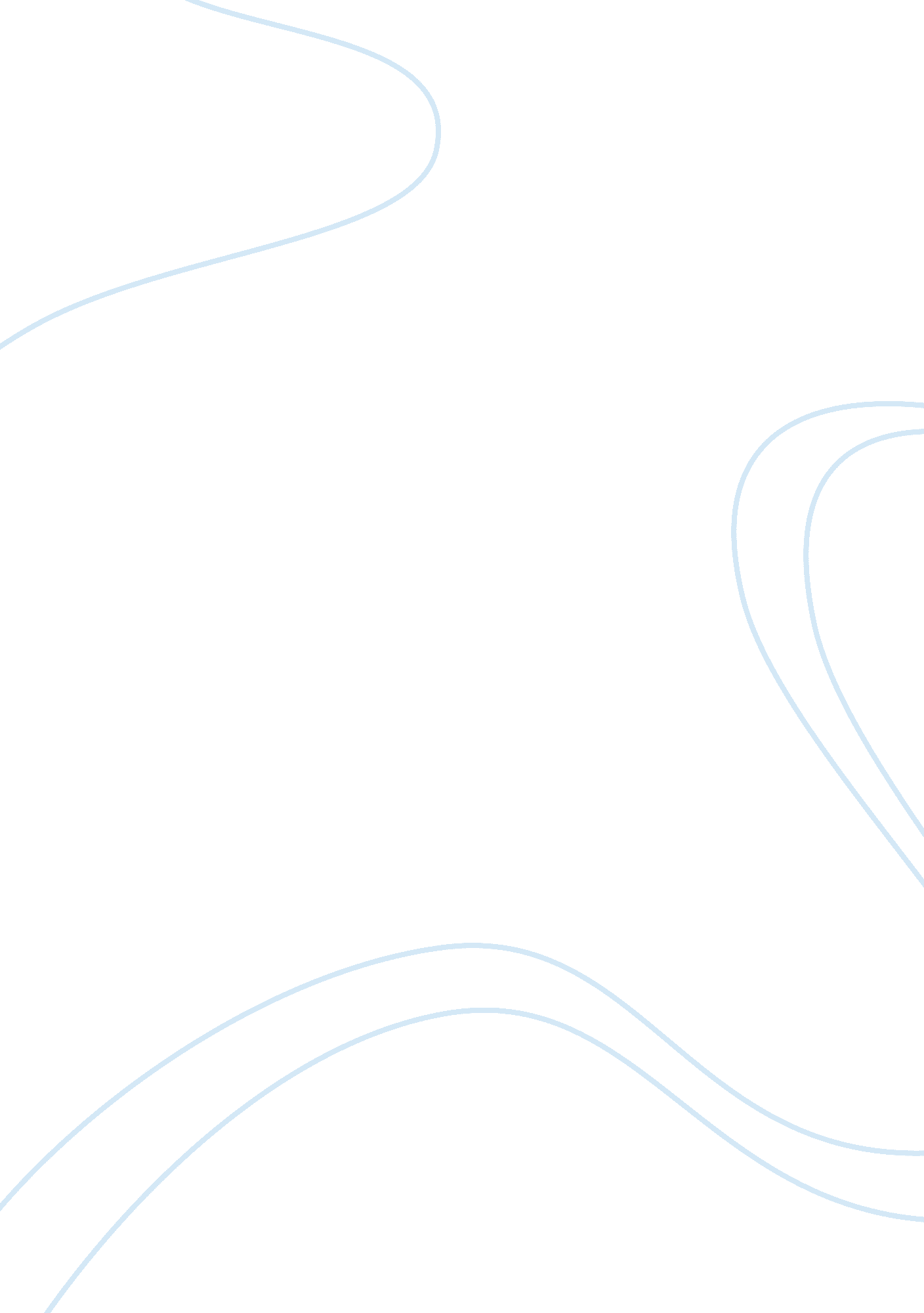 Hsc topic identity – analyses not afraid – eminemArt & Culture, Comedy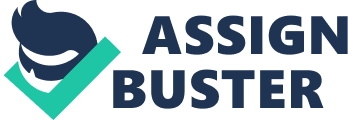 Eminem Not-Afraid Personal identity is expressed greatly throughout the song Not Afraid by Eminem, Eminem explains his story about his life and how it is changing his identity. He shows his hatred towards critics who do not like his music and he shows his love towards his fans and his family. But the most important thing in this song he talks about that he is getting over his drug addiction to change his identity and that he is getting his life back together. This shows that he wants to change his identity to a person who is free of drugs, good health and being a loving father. Eminem uses many techniques used to express and communicate his ideas about his personal identity. The main technique used is his word choice, in his song he sings that ??? And I just cant keep living this way So starting today, Im breaking out of this cageIm standing up, Imma face my demons Im manning up, Imma hold my ground let me write an essay Ive had enough, now Im so fed up Time to put my life back together right now???, This shows that he can not live in his current lifestyle and that he will not go back to drugs and his old lifestyle because he is losing his family, he wants to change his life and he wants to be loyal to the fans he still has. Another technique he uses is emotive language, he uses this technique when he is rapping his whole song is emotive because it is coming from what he is feeling and also it is how he pronounces these words he does it in such a way some people can relate to his problems. For example he uses words like breaking, afraid , curse, sting , mayhem etc. Eminem uses many metaphors in his song such as I??™m breaking out of this cage, But its time to exercise these demons, Ok quit playing with the scissors and shit, and cut the crap and more. Eminem uses these metaphors to help the listeners understand about idea to which the metaphor is being used. 